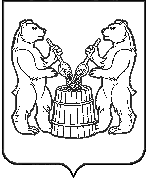 АДМИНИСТРАЦИЯ   УСТЬЯНСКОГО МУНИЦИПАЛЬНОГО РАЙОНА  АРХАНГЕЛЬСКОЙ  ОБЛАСТИПОСТАНОВЛЕНИЕот 9 декабря 2022 года № 2335р.п. ОктябрьскийВ соответствии с Федеральными  законами от 06  февраля 2003 № 131-ФЗ «Об общих принципах организации местного самоуправления в Российской Федерации», от 12 февраля 1998 № 28-ФЗ «О гражданской обороне», Постановлением Правительства Российской Федерации от 29 ноября 1999 г. № 1309 «О порядке создания убежищ и иных объектов гражданской обороны» и с целью сохранения существующего фонда защитных сооружений гражданской обороны (далее – ЗС ГО), приказом Министерства Российской Федерации по делам гражданской обороны, чрезвычайным ситуациям и ликвидации последствий стихийных бедствий (далее – МЧС)  от 15 декабря 2002 № 583 "Об утверждении и введении в действие Правил эксплуатации защитных сооружений гражданской обороны", Перечнем поручений Президента Российской Федерации по вопросам оформления права собственности Российской Федерации, субъектов Российской Федерации и муниципальных образований на защитные сооружения гражданской обороны от 11 октября 2022 года № Пр-1918 , письма МЧС от 20 января 2022 года № 43-233-11 «О разграничении собственности в отношении ЗС ГО» а также методическими рекомендациями МЧС утвержденными от 09 октября 2020г. № 2-4-71-21-11, администрация муниципального образования «Устьянский муниципальный район» ПОСТАНОВЛЯЕТ: 1. Провести инвентаризацию ЗС ГО, находящихся на территории Устьянского муниципального района, независимо от организационно-правовой формы собственности предприятий, организаций и учреждений у которых ЗС ГО находятся на праве собственности, пользования, аренды, в сроки, установленные Планом проведения инвентаризации ЗС.  2. Создать межведомственную инвентаризационную комиссию администрации Устьянского муниципального района по проведению инвентаризации ЗС ГО, расположенных на территории муниципального района и утвердить её состав (далее – межведомственная инвентаризационная комиссия) (Приложение №1).3. Межведомственная инвентаризационная комиссия в своей деятельности руководствуется методическим рекомендациям по проведению инвентаризации защитных сооружений гражданской обороны в Российской Федерации от 30 мая 2018г. № 2-4-71-11-11, от 09 октября 2020г. № 2-4-71-21-11 и настоящим постановлением.4. Возложить на председателя межведомственной инвентаризационной комиссии методическое руководство и координацию деятельности по проведению инвентаризации ЗС ГО, обобщение и анализ полученных результатов инвентаризации. 5. Утвердить:5.1. Порядок проведения инвентаризации защитных сооружений гражданской обороны в Устьянском муниципальном районе (Приложение № 2).5.2. План проведения инвентаризации ЗС ГО, расположенных на территории Устьянского муниципального района (далее – План) (Приложение №3).	6. Рекомендовать главе городского поселения «Октябрьское» Устьянского муниципального района:	6.1. Создать инвентаризационные комиссии по проведению инвентаризации ЗС ГО, расположенных на территории городского поселения и утвердить их состав (далее – инвентаризационная комиссия).	6.2. Материалы по результатам инвентаризации представить в межведомственную инвентаризационную комиссию через отдел по гражданской обороне и чрезвычайным ситуациям  администрации Устьянского муниципального района.	7. Руководителям учреждений, предприятий и организаций, независимо от форм собственности и ведомственной принадлежности, осуществляющим свою деятельность на территории Устьянского района и имеющим на своих территориях или балансе  ЗС ГО (далее организации): 	7.1. Всю документацию  ЗС ГО привести в соответствии с  требованиями приказа МЧС России от 15 декабря 2002 №583 «Об утверждении и введении в действие Правил эксплуатации защитных сооружений гражданской обороны» в срок до 23 декабря 2022 года.7.2. Создать объектовые комиссии по проведению инвентаризации ЗС ГО.7.3. Провести инвентаризацию ЗС ГО в срок до 23 декабря 2022 года. 7.4.Материалы по инвентаризации ЗС ГО, согласно методическим рекомендациям по проведению инвентаризации защитных сооружений гражданской обороны в Российской Федерации от 30 мая 2018г. № 2-4-71-11-11,  представить в межведомственную комиссию в срок до 26 декабря 2022 г. 7.5. В случае необходимости участия межведомственной инвентаризационной комиссии по ЗС ГО в работе объектовых комиссий, обеспечить беспрепятственный пропуск членов межведомственной инвентаризационной комиссии ЗС ГО. 	8. Настоящее постановление подлежит публикации в муниципальном вестнике «Устьяны» и размещению на официальном сайте администрации «Устьянского муниципального района» в информационно-телекоммуникационной сети Интернет (ustyany.ru).9. Контроль за выполнением настоящего постановления оставляю за собой. Глава Устьянского муниципального района     	                 		С.А. Котлов   Приложение №1Состав межведомственной инвентаризационной комиссии администрации Устьянского муниципального района по проведению инвентаризации ЗС ГО * По решению председателя в состав комиссии могут включаться иные должностные лица органов местного самоуправления, а также по согласованию должностные лица территориальных органов федеральных органов исполнительной власти по Архангельской области, представители исполнительных органов государственной власти Архангельской области.О проведении на территории Устьянского муниципального района инвентаризации защитных сооружений гражданской обороны Котлов Сергей Александрович- Глава Устьянского муниципального района(Председатель)Кошелев Ярослав Евгеньевич- Заведующего отделом по гражданской обороне и чрезвычайным ситуациям (секретарь рабочей группы)Члены межведомственной инвентаризационной комиссииЧлены межведомственной инвентаризационной комиссии- Мемнонова Ольга Вячеславовна- Заместитель  главы Устьянского муниципального района по социальным вопросам- Прокурор Устьянского района(по согласованию)В его отсутствие заместитель- Начальник ОМВД России по Устьянскому району(по согласованию) В его отсутствие заместитель- ОНДиПР Вельского и Устьянского районов УНДиПР ГУ МЧС России по Архангельской области(по согласованию)В его отсутствие заместитель- Начальник ГКУ АО «ОГПС 17»(по согласованию)В его отсутствие заместитель- Начальник управления образования администрации Устьянского муниципального районаВ его отсутствие заместитель- Председатель Комитета по управлению муниципальным имуществом администрацииУстьянского  муниципального районаВ его отсутствие заместитель- Собственник объекта, здания, сооружения и т.п. не зависимо от организационной правовой формы владеющий, распоряжающийся объектом либо частью объекта ЗС ГО согласно реестра.В его отсутствие заместитель- Главы МО поселений(по территориальности в рамках рассматриваемых вопросов)(по согласованию) В его отсутствие - исполняющий обязанности главы поселения